Reviewed 2/23/2021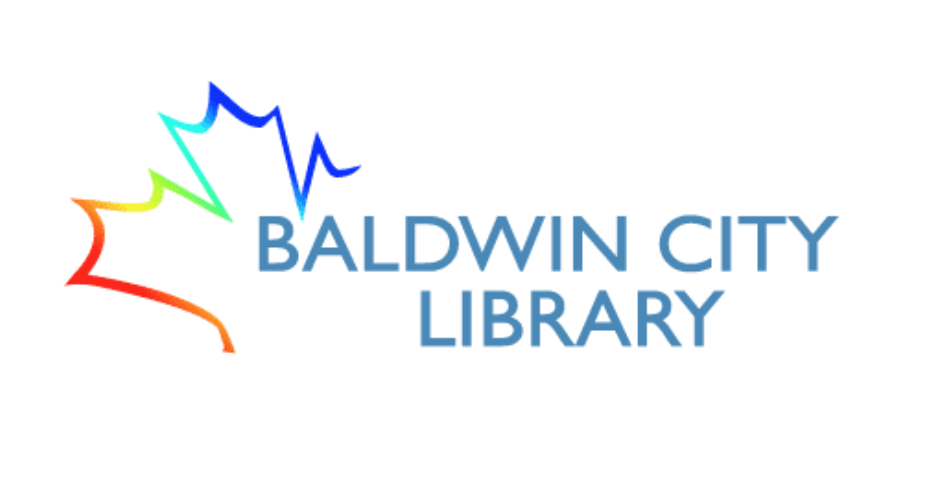 New Employee Orientation & TrainingWelcome to the Baldwin City Library! We look forward to working with you to serve our community. This packet contains information you will review and complete throughout your first two weeks of employment. Objectives of this training can be organized into four key areas of focus:Ethics & Values: Understands and implements the library's core values of free and equal access, confidentiality/privacy, diversity, intellectual freedom, and lifelong learning. Distinguishes between personal convictions and professional duties. Does not allow personal beliefs to interfere with professional duties, fair representation of the aims of our library, or access to resources.Customer Service: Provides excellent customer service to all patrons. Relates to patrons in a helpful, neutral manner. Responds to challenging patrons or situations in a calm and respectful way, and asks for assistance or support when needed. Job Knowledge: Demonstrates knowledge of all aspects of the job. Identifies errors and corrects them. Keeps knowledge of policy and procedures current. Understands library goals and priorities and how job responsibilities relate to them. Professionalism: Represents self and the library in a professional manner. Arrives on time and follows the dress code. Takes pride in work tasks and responsibility for actions, managing time and resources effectively. Relates to coworkers in a professional, respectful, and collaborative manner.Documents to Read & SignDate Completed____________________   Confidentiality Statement Read & Signed____________________   Employee Handbook Read & Signed____________________  Confidentiality & Employee Handbook Q&A/Discussion with Director____________________  Library Bill of Rights____________________  Freedom to Read Statement____________________  Library Bill of Rights & Freedom to Read Statement Questions/Discussion with DirectorVideos to WatchDate Completed____________________   Diversity, Equity, & Inclusion in Libraries   https://www.youtube.com/watch?v=58FmnzlFzzs____________________   Creating Conditions for Equity to Flourishhttps://www.youtube.com/watch?v=SKGlxh-zc0Y_________________   Video Discussion/Q&A with DirectorToursNote Date Completed + Initials of Staff Giving Training____________________   Basic Tour of the Library with Director____________________   Tour of Kansas Room with Kansas Room Librarian____________________   Tour of the stacks with Cataloging & Circulation Librarian____________________   Basic Tour of Koha/NEXT ____________________   Tour of Searches on NEXT (by author, title, subject; limit search to Baldwin; advanced searches; Novelist suggestions tab)____________________   All About Holds on NEXT (staff side)____________________   OPAC Tour of NEXT (how to help patrons log in, manage their account, search for items, place holds, check status)____________________  Pick List Tour/Shadowing Round 1____________________  Pick List Tour/Shadowing Round 2 (shadow a different staff member)Orientation to Important Tools & GuidesNote Date Reviewed + Initials of Staff Giving Training____________________   Policy Manual____________________   Procedures Manual____________________   Library Strategic Plan____________________   Policy/Procedures Manual & Strategic Plan Q&A/Discussion with DirectorSafety/Emergency ProceduresNote Date Reviewed + Initials of Staff Giving Training____________________   First Aid Box____________________   Emergency Numbers____________________   Fire Procedure/Location of Fire Extinguishers ____________________   Procedure for Power Outage____________________   Severe Weather Procedures____________________   If a Reporter Visits, refer to DirectorCirculation Desk Orientation____________________   Covering the Desk Comes First--Teamwork____________________   Greet Patrons, Friendliness & Eye Contact: You are the face of the library.____________________   Patron Computer Use, Libki, Guest Passes____________________   Holds Shelf Explanation____________________   ILL Items Explanation____________________   Barcode Scanning: Always check for message boxes/notices & that it has scanned; check for messages on accounts____________________   Confidentiality: Do not give out information, shred slips and documents with personal info____________________   New Cards, State Library Cards____________________   Replacement Card Procedure, $1.00 cost____________________   Book Sale Sales/Printing Costs/Change Drawer____________________   Demonstrate Checking In/Checking Out____________________   BookTALK Books procedure____________________  Shelving (check before you end your shift)____________________  Activity Room CalendarWorkroom Orientation____________________   Timesheets/Payroll Routine____________________   Employee Drawers____________________   Locate Supplies: Paper for printer, office supplies____________________   Printer Use, Cost to Patrons____________________   Repair Box Procedures____________________   High Cabinets: earbuds, flash drives____________________   Work Table: Shared Projects & To Dos; Attempt to Keep it Clear____________________   Microwave & Fridge: Eat in workroom, not at Circ desk